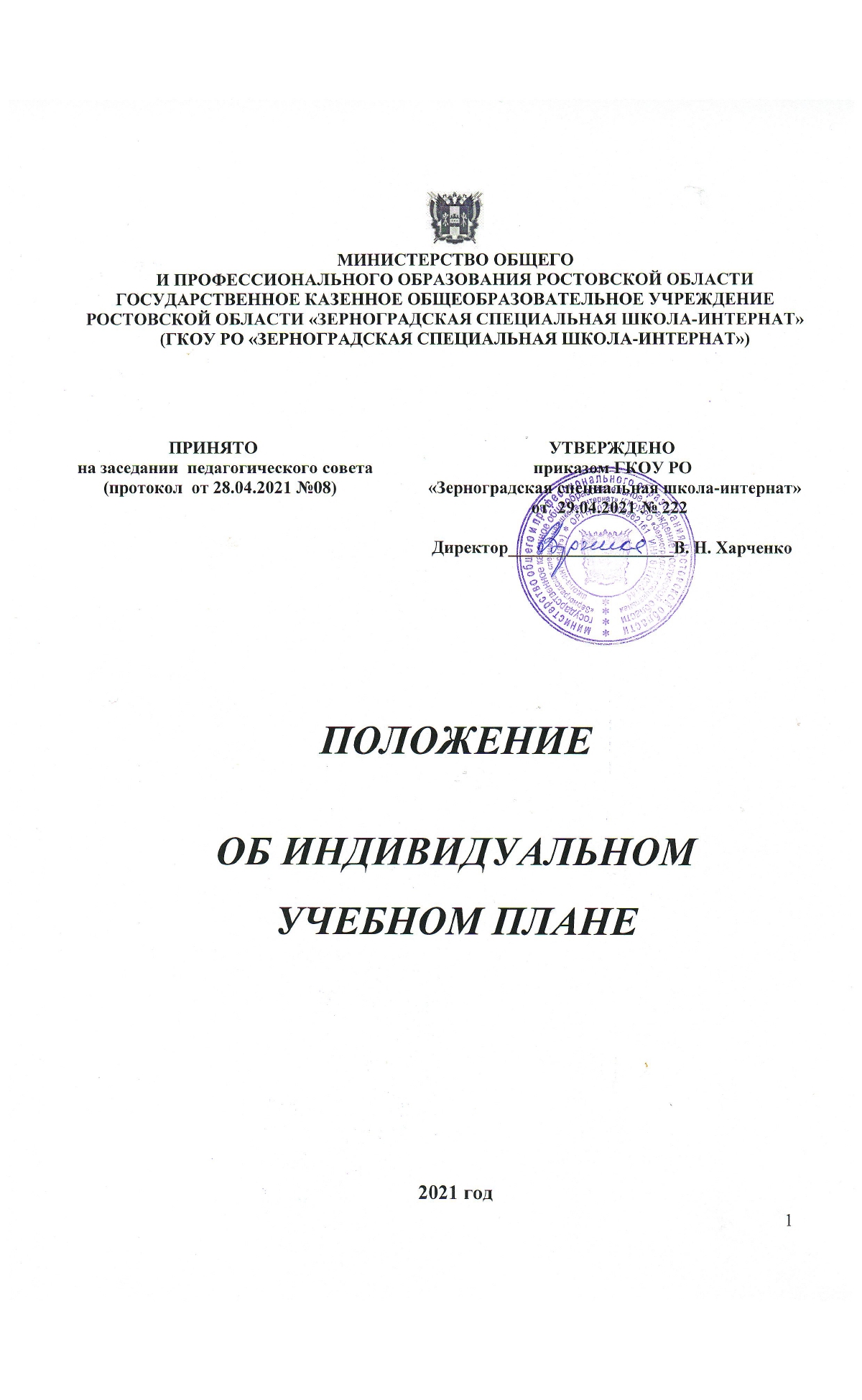 Общие положенияПоложение об индивидуальном учебном плане ГКОУ РО «Зерноградская специальная школа-интернат» (далее – Положение, Образовательное учреждение) разработано в соответствии:	- пунктом 23 статьи 2, статья 28, статья 30, частью 3 пункта 1 статьи 34, частью 5 пункта 3 статьи 47 Федерального закона от 29.12.2012 № 273-ФЗ «Об образовании в Российской Федерации»;Приказ Министерства образования и науки Российской Федерации от 06.10.2009 № 373 (ред. от 31.12.2015г.) «Об утверждении и введении в действие федерального государственного образовательного стандарта начального общего образования»; - Приказ Министерства образования и науки Российской Федерации от 17.12.2010 № 1897 (ред. от 31.12.2015г.) «Об утверждении и введении в действие федерального государственного образовательного стандарта основного общего образования»; Приказ Минпросвещения России от 28.08.2020 № 442 «Об утверждении Порядка организации и осуществления образовательной деятельности по основным общеобразовательным программам - образовательным программам начального общего, основного общего и среднего общего образования»; Постановление главного государственного санитарного врача РФ от 28.09.2020 № 28 «Об утверждении санитарных правил СП 2.4.3648-20 «Санитарно-эпидемиологические требования к организациям воспитания и обучения, отдыха и оздоровления детей и молодежи»;Уставом ГКОУ РО «Зерноградская специальная школа-интернат».Настоящее положение определяет структуру, содержание, порядок разработки и утверждения индивидуального учебного плана (далее – ИУП) в Образовательном учреждении.Под ИУП в Образовательном учреждении понимается учебный план, обеспечивающий освоение адаптированной основной образовательной программы (соответствующего уровня образования) (далее – АООП) на основе индивидуализации ее содержания с учетом особенностей и образовательных потребностей конкретного учащегося.ИУП является составной частью АООП соответствующего уровня образованияИУП реализует право обучающихся на получение образования в объеме, установленном ФГОС общего образования соответствующего уровня  с  максимальной учебной нагрузкой, соответствующей требованиям.Цели и задачи индивидуального учебного планаОсновной целью реализации ИУП является удовлетворение образовательных потребностей обучающихся посредством выбора оптимального набора учебных предметов, курсов, дисциплин (модулей), темпов и сроков их освоения, ускоренному освоению образовательных программ.ИУП проектируется для:обучающихся с ОВЗ или находящихся на длительном лечении по причине травмы или заболевания и не имеющие возможности обучаться по классно – урочной системе;обучающихся, не имеющих возможность посещать учебные занятия в период особых обстоятельств жизни в семье;обучающиеся, не ликвидировавшие в установленные сроки академической задолженности с момента ее образования.Целесообразность проектирования ИУП обучающегося определяется на основании и рекомендаций учителей-предметников, медицинских показаний, желания обучающегося и согласия родителей (законных представителей).Основными принципами ИУП в Школе являются:дифференциация;вариативность;индивидуализация.Условия и порядок проектирования индивидуального учебного планаИУП разрабатывается на уровень образования (перспективный ИУП), учебный год (текущий ИУП) и (или) на иной срок, указанный в заявлении родителей (законных представителей) об обучении по индивидуальному учебному плану и должен содержать:обязательные предметные области и учебные предметы соответствующего уровня общего образования;учебные предметы, курсы, дисциплины (модули), выбираемые учащимися и (или) родителями (законными представителями).ИУП реализуется в полном объеме в течение учебного года и (или) согласно расписанию. При необходимости, по согласованию с родителями (законными представителями), и при наличии медицинских показаний объем учебной нагрузки может быть уменьшен.ИУП разрабатывается и утверждается в Образовательном учреждении не позднее 1 сентября нового учебного года или  в течение 7 учебных дней после подачи родителями (законными представителями) заявления при условии проектирования ИУП в течение учебного года для категорий обучающихся, указанных в п.2.2.Педагоги, которые будут работать с учащимися, реализующими ИУП, разрабатывают рабочие программы учебных предметов, курсов, модулей (дисциплин) в соответствии с положением о рабочей программе учебного предмета, курса, модуля (дисциплины).Основанием для внесения изменений и (или) дополнений в ИУП может быть необходимость реализации индивидуальных образовательных запросов учащегося.Внесение изменений и (или) дополнений в ИУП возможно в части учебного плана, формируемой участниками образовательного процесса по окончанию учебного периода.Все изменения и (или) дополнения, вносимые в ИУП в период, определенный настоящим положением, должны пройти соответствующие процедуры, предусмотренные настоящим положением и закреплены приказом Образовательного учреждения.Структура и содержание индивидуального учебного планаСодержание ИУП Образовательного учреждения соответствующего уровня общего образования должно:обеспечивать преемственность содержания АООП соответствующего уровня образования;требованиям федерального государственного образовательного стандарта общего образования;требованиям федерального компонента государственного образовательного стандарта;содержанию АООП Образовательного учреждения соответствующего уровня образования;специфике Образовательного учреждения;запросам участников образовательных отношений.Содержание ИУП начального общего образования определяется:Обязательными предметными областями и учебными предметами:филология (русский язык, литературное чтение);математика и информатика (математика);обществознание и естествознание (окружающий мир);основы духовно-нравственной культуры народов России (основы религиозных культур и светской этики);искусство (изобразительное искусство, музыка);технология (технология);физическая культура (физическая культура).Содержание ИУП основного общего образования определяется:Обязательными предметными областями и учебными предметами:филология (русский язык, литература, иностранный язык);общественно-научные предметы (история, обществознание, география);математика и информатика (математика, алгебра, геометрия, информатика и ИКТ);естественно-научные предметы (физика, биология, химия);искусство (изобразительное искусство, музыка);технология (технология);физическая культура и основы безопасности жизнедеятельности (физическая культура, основы безопасности жизнедеятельности).5.Финансовое обеспечение индивидуального учебного плана5.1. Финансовое обеспечение ИУП осуществляется за счет бюджетных средств в рамках финансового обеспечения реализации основной образовательной программы соответствующего уровня образования.Оплата труда педагогических работников, привлекаемых для реализации ИУП, осуществляется согласно учебной нагрузке (тарификации).